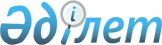 О внесении изменений в решение Зеленовского районного маслихата от 20 декабря 2012 года № 8-2 "О районном бюджете на 2013-2015 годы"
					
			Утративший силу
			
			
		
					Решение Зеленовского районного маслихата Западно-Казахстанской области от 26 декабря 2013 года № 20-1. Зарегистрировано Департаментом юстиции Западно-Казахстанской области 28 декабря 2013 года № 3388. Утратило силу решением Зеленовского районного маслихата Западно-Казахстанской области от 25 февраля 2014 года № 21-2      Сноска. Утратило силу решением Зеленовского районного маслихата Западно-Казахстанской области от 25.02.2014 № 21-2      В соответствии с Бюджетным кодексом Республики Казахстан от 4 декабря 2008 года, Законом Республики Казахстан от 23 января 2001 года "О местном государственном управлении и самоуправлении в Республике Казахстан" районный маслихат РЕШИЛ:



      1. Внести в решение Зеленовского районного маслихата от 20 декабря 2012 года № 8-2 "О районном бюджете на 2013-2015 годы" (зарегистрированное в Реестре государственной регистрации нормативных правовых актов за № 3136, опубликованное 11 января 2013 года в газете "Ауыл тынысы") следующие изменения:



      в пункте 1:

      в подпункте 1) цифру "3 986 325 тысяч" заменить цифрой "3 944 356 тысяч";

      цифру "845 160 тысяч" заменить цифрой "1 050 160 тысяч";

      цифру "3 029 708 тысяч" заменить цифрой "2 782 739 тысяч";

      в подпункте 2) цифру "3 990 887 тысяч" заменить цифрой "3 948 918 тысяч";

      в подпункте 3) цифру "24 653 тысячи" заменить цифрой "29 100 тысяч";

      цифру "147 094 тысячи" заменить цифрой "151 541 тысяча";

      в подпункте 5) цифру "-31 215 тысяч" заменить цифрой "-35 662 тысячи";

      в подпункте 6) цифру "31 215 тысяч" заменить цифрой "35 662 тысячи";

      в строке "поступление займов" цифру "145 404 тысячи" заменить цифрой "149 851 тысяча";



      в пункте 3:

      в подпункте 1) цифру "538 623 тысячи" заменить цифрой "534 323 тысячи";

      в абзаце седьмом цифру "9 729 тысяч" заменить цифрой "9 610 тысяч";

      в абзаце десятом цифру "19 252 тысячи" заменить цифрой "19 385 тысяч";

      в абзаце одиннадцатом цифру "180 221 тысяча" заменить цифрой "180 040 тысяч";

      в абзаце двенадцатом цифру "145 404 тысячи" заменить цифрой "149 851 тысяча";

      в абзаце тринадцатом цифру "43 057 тысяч" заменить цифрой "34 477 тысяч";



      приложение 1 к указанному решению изложить в новой редакции согласно приложению к настоящему решению.



      2. Настоящее решение вводится в действие с 1 января 2013 года.      Председатель сессии              Н. Дузбатыров

      Секретарь районного маслихата    Р. Исмагулов

Приложение

к решению районного маслихата

от 26 декабря 2013 года № 20-1      Приложение 1

к решению районного маслихата

от 20 декабря 2012 года № 8-2 Районный бюджет на 2013 год
					© 2012. РГП на ПХВ «Институт законодательства и правовой информации Республики Казахстан» Министерства юстиции Республики Казахстан
				КатегорияКатегорияКатегорияКатегорияКатегорияКатегорияСумма тысяч тенгеКлассКлассКлассКлассКлассСумма тысяч тенгеПодклассПодклассПодклассПодклассСумма тысяч тенгеСпецификаСпецификаСпецификаСумма тысяч тенгеНаименованиеСумма тысяч тенгеI. Доходы3 944 3561Налоговые поступления1 020 16001Подоходный налог 350 0002Индивидуальный подоходный налог 350 00003Социальный налог230 0001Социальный налог230 00004Налоги на собственность452 0001Налоги на имущество372 4003Земельный налог6 1004Налог на транспортные средства58 5005Единый земельный налог15 00005Внутренние налоги на товары, работы и услуги14 0902Акцизы2 3503Поступления за использование природных и других ресурсов4 3004Сборы за ведение предпринимательской и профессиональной деятельности7 44007Прочие налоги4251Прочие налоги42508Обязательные платежи, взимаемые за совершение юридически значимых действий и (или) выдачу документов уполномоченными на то государственными органами или должностными лицами3 6451Государственная пошлина3 6452Неналоговые поступления7 30001Доходы от государственной собственности4 6205Доходы от аренды имущества, находящегося в государственной собственности4 62004Штрафы, пени, санкции, взыскания, налагаемые государственными учреждениями, финансируемыми из государственного бюджета, а также содержащимися и финансируемыми из бюджета (сметы расходов) Национального Банка Республики Казахстан2 0001Штрафы, пени, санкции, взыскания, налагаемые государственными учреждениями, финансируемыми из государственного бюджета, а также содержащимися и финансируемыми из бюджета (сметы расходов) Национального Банка Республики Казахстан, за исключением поступлений от организаций нефтяного сектора2 00006Прочие неналоговые поступления6801Прочие неналоговые поступления6803Поступления от продажи основного капитала104 15703Продажа земли и нематериальных активов104 1571Продажа земли104 1574Поступления трансфертов2 782 73902Трансферты из вышестоящих органов государственного управления2 782 7392Трансферты из областного бюджета2 782 739Функциональная группаФункциональная группаФункциональная группаФункциональная группаФункциональная группаФункциональная группаСумма тысяч тенгеФункциональная подгруппаФункциональная подгруппаФункциональная подгруппаФункциональная подгруппаФункциональная подгруппаСумма тысяч тенгеАдминистратор бюджетных программАдминистратор бюджетных программАдминистратор бюджетных программАдминистратор бюджетных программСумма тысяч тенгеПрограммаПрограммаПрограммаСумма тысяч тенгеПодпрограммаПодпрограммаСумма тысяч тенгеНаименованиеСумма тысяч тенгеII. Затраты 3 948 91801Государственные услуги общего характера363 5171Представительные, исполнительные и другие органы, выполняющие общие функции государственного управления338 887112Аппарат маслихата района (города областного значения)13 664001Услуги по обеспечению деятельности маслихата района (города областного значения)13 664122Аппарат акима района (города областного значения)64 721001Услуги по обеспечению деятельности акима района

(города областного значения)63 921003Капитальные расходы государственного органа800123Аппарат акима района в городе, города районного значения, поселка, аула (села), аульного (сельского) округа260 502001Услуги по обеспечению деятельности акима района в городе, города районного значения, поселка, аула (села), аульного (сельского) округа260 272015За счет средств местного бюджета260 272022Капитальные расходы государственного органа230015За счет средств местного бюджета2309Прочие государственные услуги общего характера24 630459Отдел экономики и финансов района (города областного значения)24 630001Услуги по реализации государственной политики в области формирования и развития экономической политики, государственного планирования, исполнения бюджета и управления коммунальной собственностью района (города областного значения)24 63002Оборона1 8361Военные нужды1 836122Аппарат акима района (города областного значения)1 836005Мероприятия в рамках исполнения всеобщей воинской обязанности1 83604Образование2 696 2131Дошкольное воспитание и обучение172 838464Отдел образования района (города областного значения)172 838009Обеспечение деятельности организаций дошкольного воспитания и обучения145 706011За счет трансфертов из республиканского бюджета1 104015За счет средств местного бюджета144 602040Реализация государственного образовательного заказа в дошкольных организациях образования27 132011За счет трансфертов из республиканского бюджета27 1322Начальное, основное среднее и общее среднее образование2 452 763123Аппарат акима района в городе, города районного значения, поселка, аула (села), аульного (сельского) округа1 568005Организация бесплатного подвоза учащихся до школы и обратно в аульной (сельской) местности1 568464Отдел образования района (города областного значения)2 451 195003Общеобразовательное обучение2 321 014011За счет трансфертов из республиканского бюджета42 349015За счет средств местного бюджета2 278 665006Дополнительное образование для детей 130 1819Прочие услуги в области образования70 612464Отдел образования района (города областного значения)70 612001Услуги по реализации государственной политики на местном уровне в области образования 14 979005Приобретение и доставка учебников, учебно-методических комплексов для государственных учреждений образования района (города областного значения)21 395007Проведение школьных олимпиад, внешкольных мероприятий и конкурсов районного (городского) масштаба540012Капитальные расходы государственного органа200015Ежемесячная выплата денежных средств опекунам (попечителям) на содержание ребенка-сироты (детей-сирот), и ребенка (детей), оставшегося без попечения родителей16 279011За счет трансфертов из республиканского бюджета16 279020Обеспечение оборудованием, программным обеспечением детей-инвалидов, обучающихся на дому 3 112011За счет трансфертов из республиканского бюджета3 112067Капитальные расходы подведомственных государственных учреждений и организаций14 107011За счет трансфертов из республиканского бюджета12 291015За счет средств местного бюджета1 81606Социальная помощь и социальное обеспечение164 6802Социальная помощь141 882451Отдел занятости и социальных программ района (города областного значения)141 882002Программа занятости22 165100Общественные работы17 500101Профессиональная подготовка и переподготовка безработных4 665005Государственная адресная социальная помощь8 995015За счет средств местного бюджета8 995006Оказание жилищной помощи 658007Социальная помощь отдельным категориям нуждающихся граждан по решениям местных представительных органов16 412029За счет средств бюджета района (города областного значения)16 412010Материальное обеспечение детей-инвалидов, воспитывающихся и обучающихся на дому2 991014Оказание социальной помощи нуждающимся гражданам на дому60 195011За счет трансфертов из республиканского бюджета1 521015За счет средств местного бюджета58 674016Государственные пособия на детей до 18 лет22 700017Обеспечение нуждающихся инвалидов обязательными гигиеническими средствами и предоставление услуг специалистами жестового языка, индивидуальными помощниками в соответствии с индивидуальной программой реабилитации инвалида7 7669Прочие услуги в области социальной помощи и социального обеспечения22 798451Отдел занятости и социальных программ района (города областного значения)22 798001Услуги по реализации государственной политики на местном уровне в области обеспечения занятости и реализации социальных программ для населения21 956011Оплата услуг по зачислению, выплате и доставке пособий и других социальных выплат84207Жилищно-коммунальное хозяйство232 9381Жилищное хозяйство183 325458Отдел жилищно-коммунального хозяйства, пассажирского транспорта и автомобильных дорог района (города областного значения)2 845003Организация сохранения государственного жилищного фонда2 845031Изготовление технических паспортов на объекты кондоминиумов0466Отдел архитектуры, градостроительства и строительства района (города областного значения)180 480004Проектирование, развитие, обустройство и (или) приобретение инженерно-коммуникационной инфраструктуры180 480011За счет трансфертов из республиканского бюджета180 480015За счет средств местного бюджета4402Коммунальное хозяйство29 641466Отдел архитектуры, градостроительства и строительства района (города областного значения)29 641006Развитие системы водоснабжения и водоотведения29 641015За счет средств местного бюджета29 6413Благоустройство населенных пунктов19 972123Аппарат акима района в городе, города районного значения, поселка, аула (села), аульного (сельского) округа17 194008Освещение улиц населенных пунктов12 695009Обеспечение санитарии населенных пунктов1 500011Благоустройство и озеленение населенных пунктов2 999458Отдел жилищно-коммунального хозяйства, пассажирского транспорта и автомобильных дорог района (города областного значения)2 778016Обеспечение санитарии населенных пунктов2 610018Благоустройство и озеленение населенных пунктов16808Культура, спорт, туризм и информационное пространство297 3101Деятельность в области культуры174 907457Отдел культуры, развития языков, физической культуры и спорта района (города областного значения)174 907003Поддержка культурно-досуговой работы174 9072Спорт12 472457Отдел культуры, развития языков, физической культуры и спорта района (города областного значения)12 472008Развитие массового спорта и национальных видов спорта 10 004009Проведение спортивных соревнований на районном (города областного значения) уровне2 4683Информационное пространство91 733456Отдел внутренней политики района (города областного значения)6 912002Услуги по проведению государственной информационной политики через газеты и журналы6 912457Отдел культуры, развития языков, физической культуры и спорта района (города областного значения)84 821006Функционирование районных (городских) библиотек84 8219Прочие услуги по организации культуры, спорта, туризма и информационного пространства18 198456Отдел внутренней политики района (города областного значения)8 931001Услуги по реализации государственной политики на местном уровне в области информации, укрепления государственности и формирования социального оптимизма граждан8 313003Реализация мероприятий в сфере молодежной политики618457Отдел культуры, развития языков, физической культуры и спорта района (города областного значения)9 267001Услуги по реализации государственной политики на местном уровне в области культуры, развития языков, физической культуры и спорта9 26710Сельское, водное, лесное, рыбное хозяйство, особо охраняемые природные территории, охрана окружающей среды и животного мира, земельные отношения83 5821Сельское хозяйство28 087459Отдел экономики и финансов района (города областного значения) 19 385099Реализация мер по оказанию социальной поддержки специалистов 19 385011За счет трансфертов из республиканского бюджета19 385473Отдел ветеринарии района (города областного значения)8 702001Услуги по реализации государственной политики на местном уровне в сфере ветеринарии5 896003Капитальные расходы государственного органа150007Организация отлова и уничтожения бродячих собак и кошек2 6566Земельные отношения8 713463Отдел земельных отношений района (города областного значения)8 713001Услуги по реализации государственной политики в области регулирования земельных отношений на территории района (города областного значения)8 7139Прочие услуги в области сельского, водного, лесного, рыбного хозяйства, охраны окружающей среды и земельных отношений46 782473Отдел ветеринарии района (города областного значения)46 782011Проведение противоэпизоотических мероприятий46 782011За счет трансфертов из республиканского бюджета46 78211Промышленность, архитектурная, градостроительная и строительная деятельность10 1582Архитектурная, градостроительная и строительная деятельность10 158466Отдел архитектуры, градостроительства и строительства района (города областного значения)10 158001Услуги по реализации государственной политики в области строительства, улучшения архитектурного облика городов, районов и населенных пунктов области и обеспечению рационального и эффективного градостроительного освоения территории района (города областного значения)10 15812Транспорт и коммуникации17 0411Автомобильный транспорт11 956458Отдел жилищно-коммунального хозяйства, пассажирского транспорта и автомобильных дорог района (города областного значения)11 956023Обеспечение функционирования автомобильных дорог 11 9569Прочие услуги в сфере транспорта и коммуникаций5 085458Отдел жилищно-коммунального хозяйства, пассажирского транспорта и автомобильных дорог района (города областного значения)5 085024Организация внутрипоселковых (внутригородских), пригородных и внутрирайонных общественных пассажирских перевозок5 08513Прочие79 0649Прочие79 064123Аппарат акима района в городе, города районного значения, поселка, аула (села), аульного (сельского) округа34 477040Реализация мер по содействию экономическому развитию регионов в рамках Программы "Развитие регионов"34 477011За счет трансфертов из республиканского бюджета34 477454Отдел предпринимательства и сельского хозяйства района (города областного значения)15 180001Услуги по реализации государственной политики на местном уровне в области развития предпринимательства, промышленности и сельского хозяйства 15 180015За счет средств местного бюджета15 180458Отдел жилищно-коммунального хозяйства, пассажирского транспорта и автомобильных дорог района (города областного значения)12 395001Услуги по реализации государственной политики на местном уровне в области жилищно-коммунального хозяйства, пассажирского транспорта и автомобильных дорог 12 395459Отдел экономики и финансов района (города областного значения)17 012012Резерв местного исполнительного органа района (города областного значения) 17 012101Резерв местного исполнительного органа района (города областного значения) на неотложные затраты17 01214Обслуживание долга1801Обслуживание долга180459Отдел экономики и финансов района (города областного значения)180021Обслуживание долга местных исполнительных органов по выплате вознаграждений и иных платежей по займам из областного бюджета18015Трансферты2 3991Трансферты2 399459Отдел экономики и финансов района (города областного значения)2 399Возврат неиспользованных (недоиспользованных) целевых трансфертов2 399III. Чистое бюджетное кредитование29 100Бюджетные кредиты151 54110Сельское, водное, лесное, рыбное хозяйство, особо охраняемые природные территории, охрана окружающей среды и животного мира, земельные отношения151 5411Сельское хозяйство151 541459Отдел экономики и финансов района (города областного значения)151 541018Бюджетные кредиты для реализации мер социальной поддержки специалистов 151 541013За счет трансфертов из республиканского бюджета149 851015За счет средств местного бюджета1 690КатегорияКатегорияКатегорияКатегорияКатегорияКатегорияСумма тысяч тенгеКлассКлассКлассКлассКлассСумма тысяч тенгеПодклассПодклассПодклассПодклассСумма тысяч тенгеСпецификаСпецификаСпецификаСумма тысяч тенгеНаименованиеСумма тысяч тенге5Погашение бюджетных кредитов122 44101Погашение бюджетных кредитов122 4411Погашение бюджетных кредитов, выданных из государственного бюджета122 441Функциональная группаФункциональная группаФункциональная группаФункциональная группаФункциональная группаФункциональная группаСумма тысяч тенгеФункциональная подгруппаФункциональная подгруппаФункциональная подгруппаФункциональная подгруппаФункциональная подгруппаСумма тысяч тенгеАдминистратор бюджетных программАдминистратор бюджетных программАдминистратор бюджетных программАдминистратор бюджетных программСумма тысяч тенгеПрограммаПрограммаПрограммаСумма тысяч тенгеПодпрограммаПодпрограммаСумма тысяч тенгеНаименованиеСумма тысяч тенгеIV. Сальдо по операциям с финансовыми активами2 000Приобретение финансовых активов2 00013Прочие2 0009Прочие2 000458Отдел жилищно-коммунального хозяйства, пассажирского транспорта и автомобильных дорог района (города областного значения)2 000065Формирование или увеличение уставного капитала юридических лиц2 000КатегорияКатегорияКатегорияКатегорияКатегорияКатегорияСумма тысяч тенгеКлассКлассКлассКлассКлассСумма тысяч тенгеПодклассПодклассПодклассПодклассСумма тысяч тенгеСпецификаСпецификаСпецификаСумма тысяч тенгеНаименованиеСумма тысяч тенге6Поступления от продажи финансовых активов государства001Поступления от продажи финансовых активов государства02Поступления от продажи финансовых активов за пределами страны0V. Дефицит (профицит) бюджета-35 662VI. Финансирование дефицита (использование профицита) бюджета35 6627Поступления займов149 85101Внутренние государственные займы149 851Функциональная группаФункциональная группаФункциональная группаФункциональная группаФункциональная группаФункциональная группаСумма тысяч тенгеФункциональная подгруппаФункциональная подгруппаФункциональная подгруппаФункциональная подгруппаФункциональная подгруппаСумма тысяч тенгеАдминистратор бюджетных программАдминистратор бюджетных программАдминистратор бюджетных программАдминистратор бюджетных программСумма тысяч тенгеПрограммаПрограммаПрограммаСумма тысяч тенгеПодпрограммаПодпрограммаСумма тысяч тенгеНаименованиеСумма тысяч тенге16Погашение займов158 7881Погашение займов158 788459Отдел экономики и финансов района (города областного значения)158 788005Погашение долга местного исполнительного органа перед вышестоящим бюджетом158 788КатегорияКатегорияКатегорияКатегорияКатегорияКатегорияСумма тысяч тенгеКлассКлассКлассКлассКлассСумма тысяч тенгеПодклассПодклассПодклассПодклассСумма тысяч тенгеСпецификаСпецификаСпецификаСумма тысяч тенгеНаименованиеСумма тысяч тенге8Используемые остатки бюджетных средств44 599